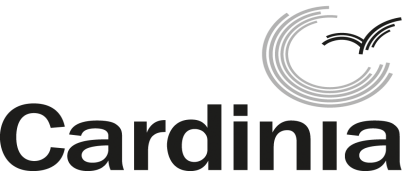 LOCAL LAW NO. 19MEETING PROCEDURE LOCAL LAWTABLE OF CONTENTS1.	Title and Purpose of Local Law	12.	Authorising Provision	13.	Operation Date	14.	Revocation	15.	Definition of words in this Local Law	16.	Quorum for Ordinary, Annual or Special Meetings	37.	Quorum for Special Committee or Advisory Committee	38.	Notice of Meetings and Reports	49.	Ordinary Meeting Business	410.	Order of Business	411.	Declaration of Interest	512.	Special Meeting Business	513.	Special Meetings	514.	Content of Motion or Amendment	515.	Motion of same effect as negatived motion	516.	Motion Lapses and No discussion if not seconded	617.	Limitation on speaking times	618.	Right of Reply	619.	Proposal of and Discussion on  Amendment	620.	Successive Amendments	621.	Withdrawal of Motion or Amendment	622.	Lodgement of Notice of Motion	723.	Absence of Mover and Notice of Motion	724.	Deliberations upon Notice of Motion	725.	Urgent Business	726.	Rescission Motion	727.	A notice of motion to rescind or alter a previous resolution	728.	Majority required for successful motion	829.	Withdrawal of remark and apology	830.	Refusal to apologise	831.	Interruptions to Speaker	832.	Suspensions and Removal	833.	Chairperson may address meeting	934.	Voting	935.	Divisions	936.	Grounds for Points of Order	937.	Chairperson to take Point of Order	938.	Meeting adjournment to consider Point of Order	939.	Disagreement with Chairperson's ruling	1040.	Lodgement of Question upon Notice from Councillors	1041.	Period available for Questions	1042.	Disallowance of Questions	1043.	Answer when the Meeting is Closed to Members of the Public	1144.	Confirmation of Minutes	1145.	Copies of Minutes to Councillors	1146.	Discussion only as to Accuracy	1147.	Visitors admitted with exception	1148.	Visitor Behaviour	1149.	Not to use recording equipment or take photographs	1150.	Eviction	1251.	Adjournment because of disorder	1252.	Period for Gallery Questions	1253.	Time for consideration of Questions	1254.	Chairperson may reject question	1255.	Procedure	1256.	Councillor may be assisted	1357.	Reply to subsequent meeting	1358.	Multiple Questions	1359.	Supplementary Questions	1360.	No debate	1361.	Meeting Closing Time	1362.	Reports and Correspondence not to be read in full	1363.	Personal Explanations	1364.	Timing of Personal Explanation	1365.	No debate on Personal Explanation	1466.	Suspension of Standing Orders	1467.	Official Titles to be used	1468.	Resort to Parliamentary Procedures	1469.	Chairperson to determine if no procedures	1470.	Penalty for Offences	1471.	Purpose	1472.	Procedure for election of Mayor	1473.	Mayor to take Chair	1574.	Election of Deputy Mayor and Temporary Chairperson	1675.	Purpose	1676.	Who keeps the common seal	1677.	Signatures to accompany common seal	1678.	Affixing the common seal	1679.	Unauthorised use of the common seal	1680.	Infringement Notices	17CARDINIA SHIRE COUNCILLOCAL LAW NO 19MEETING PROCEDURE LOCAL LAWPART 1 - PRELIMINARYTitle and Purpose of Local LawThis Local Law may be known as the "Meeting Procedure Local Law", the purpose of which is to – regulate the proceedings at meetings of the Council and special and advisory committees of the Council;set out a procedure for electing the Mayor; andregulate the use of the common seal or any device resembling the common seal as required by Section 5(3)(c) of the Local Government Act 1989.Authorising ProvisionThis Local Law is made under Section 111(1) of the Local Government Act 1989.Operation DateThis Local Law comes into operation on the day that notice of its making appears in the Government Gazette.RevocationThis Local Law ceases to operate on the tenth anniversary of the day on which it comes into operation.The Council's Local Law No. 16 is revoked.Definition of words in this Local LawUnless the contrary intention appears in this Local Law the following words are defined to mean –"Act" means the Local Government Act 1989 as from time to time amended and consolidated;"Annual Statutory Meeting" means a meeting of Councillors for the purpose of electing the Mayor, Deputy Mayor,   the appointment of delegates to Special Committees and other organisations; and any other matters referred to such meeting by the Council;"Authorised Officer" means a person appointed as such under section 224 of the Act;"Chairperson" means the chairperson of any meeting, and includes any acting or substitute chairperson;"Chief Executive Officer" means the Chief Executive Officer of the Council;"Committee" means a special committee and/or an advisory committee of the Council;"Council” means the Cardinia Shire Council;"Councillor" means a person for the time being holding office as a Councillor of Council;"day" means a day which is not a Saturday, Sunday or public holiday in the Municipal District;“Deputy Mayor” means the person for the time being elected as Deputy Mayor in accordance with Clause 75 of this Local law."Gallery" means members of the public who are in attendance at the Council meeting;"General Manager" means a member of the Council staff responsible for one or more departments or sections of Council who reports directly to the Chief Executive Officer; "Mayor" means the person for the time being holding the office of Mayor of the Council and includes any person from time to time acting as Mayor;"Meeting" includes ordinary, special and Annual Statutory meetings of the Council and of special committees;"Municipal District" means the municipal district of the Council;"Offence" includes any wilful act or default contrary to any of the provisions of this Local Law;"Ordinary Meeting" means an ordinary meeting of the Council;"Penalty Unit" has the same meaning as in the Sentencing Act 1991, so that, when this Local Law was made, one penalty unit amounted to $100;"public holiday" means a public holiday appointed in accordance with the Public Holidays Act 1993;"Senior Officer" has the same meaning as in the Act;"Special Meeting" means a special meeting of the Council; "Urgent Business" has the meaning assigned to it by clause 25.2; and"Visitor" includes any person other than a Councillor or member of Council staff engaged upon Council business.PART 2 – COUNCIL MEETING PROCEDUREDivision 1 – Quorums, Convening Meetings and Structuring MeetingsQuorum for Ordinary, Annual or Special MeetingsA quorum for an Ordinary Meeting, Annual Statutory Meeting or Special Meeting or a call of the Council Meeting will be a majority of the number of Councillors.If a quorum is not present within 30 minutes of the time appointed for the commencement of a meeting,the meeting lapses;the Mayor must convene another Council meeting and ensure that the agenda for it is identical to the agenda for the meeting which has lapsed; andthe Chief Executive Officer must give notice of the meeting convened by the Mayor to all Councillors (other than to a Councillor who has been granted leave of absence in accordance with Section 69 of the Act and who has not requested the Chief Executive Officer, in writing, to continue to give notice of meetings to be held during the period of the leave of absence).If a quorum is lost after a meeting has commenced, the Chairperson must adjourn the meeting, and then reconvene the meeting within 30 minutes after it was adjourned, in which case:if a quorum is then present the meeting resumes; orif a quorum is not then present and if, after using his or her best endeavours to regain a quorum, the Chairperson is unsuccessful, the Chairperson must announce that the meeting has lapsed.  In this event, the meeting lapses and the undisposed of business must, unless it has already been disposed of at another meeting, be included in the agenda for the next Ordinary Meeting.Despite the loss of a quorum the business transacted at the meeting to that point remains valid and capable of being acted upon.Quorum for Special Committee or Advisory CommitteeA quorum for a Special Committee Meeting (exercising delegated power) and an Advisory Committee will be as determined by the Council when appointing the Special Committee or Advisory Committee, in the absence of which a majority of the number of positions comprising the Special Committee or Advisory Committee be required.If a quorum isnot present within 30 minutes of the time appointed for the commencement of a meeting; orlost after a meeting has commenced,the provisions of clause 6 will apply, with all modifications and adaptations.Notice of Meetings and ReportsThe Chief Executive Officer must give notice of Ordinary and Special Meetings and Committee meetings, together with agendas and all reports accompanying the same, by delivering them so as to reach each Councillor at least two (2) clear days before the time fixed for the holding of the meeting.Ordinary Meeting BusinessNo business will be considered at an Ordinary Meeting unless it appears on the agenda or in any report accompanying the same, or it is business which has arisen since the preparation of the agenda and reports, is of such importance that a decision of the Council cannot be delayed, is submitted to the Council either in writing or is read by a member of Council staff in the form of a supplementary agenda or report so that it may be incorporated in the minutes, and which the Council resolves to be urgent.Order of Business The order of business at an Ordinary Meeting must be as follows, or as near thereto as practicable, but for the greater convenience of the Council at any particular meeting, it may be altered by resolution to that effect:10.1	Opening & Prayer;10.2	Traditional owner’s acknowledgement;10.3	Apologies;10.4	Adoption and confirmation of minutes of previous meetings;10.5	Declaration of any interest of any Councillor;10.6	Ordinary Business;10.7	Reports or Minutes of Committees;10.8	Reports by Councillors10.9	Presentation of Petitions;10.10	Notices of Motion;10.11	Community Question Time;10.12	Urgent Business10.13	Councillor Question Time;10.14	Confidential Business;Declaration of InterestAny declarations of interest must be made in accordance with the Order of Business, with details of the interest provided to the Chairperson in writing.Special Meeting BusinessThe Mayor, Chief Executive Officer or at least four Councillors may by a written notice call a Special Meeting.The notice calling the Special Meeting must list the business to be considered and state the date, time and venue for the holding of the Special Meeting.Special MeetingsThe order of business at Special Meetings will be as it appears on the notice unless the Council by resolution at any particular meeting changes the order of business.Despite the requirements of clause 8, the Chief Executive Officer is not required to send the agenda for a special meeting so that it is received two (2) clear days before the meeting if in the circumstances it is not practicable to do so.Division 2 – Motions and AmendmentsContent of Motion or AmendmentA motion or amendment must be:within the Council's functions and powers;relevant to an item of business properly before the meeting;clear and unambiguous; andneither defamatory nor objectionable in language or nature.Motion of same effect as negatived motionA motion to the same effect as any motion which has been negatived by the Council must not again be entertained within a period of three (3) months of the motion being so negatived. Motion Lapses and No discussion if not secondedA motion or amendment which is not seconded shall lapse;  and no motion or amendment shall be discussed or put to the vote until it is seconded, except that a Councillor may require compliance with any of the provisions of this Local Law by drawing the Chairperson's attention to any breach thereof.Limitation on speaking timesExcept by leave of the Chairperson in any particular case to grant an extension of time, no Councillor shall speak or seek clarification of any question for a longer period than –
provided that no Councillor, when speaking, may be interrupted, except by the Chairperson or upon a point of order (in which case the period allowed shall be extended accordingly).Right of ReplyThe mover of every original motion at any meeting of the Council but not of any amendment will (even if that person has spoken on any amendment to such original motion) have a right of reply to be exercised at the conclusion of the debate, (including debate on any such amendment). Except for this, no Councillor will be allowed to speak more than once on the same question, unless permission is given by the Chairperson to explain or unless for the purpose of calling the attention of the Chairperson to a point of order.  For the purposes of this clause, a motion will be deemed to be an original motion, even although any amendment to it has been carried. Proposal of and Discussion on  Amendment Any Councillor, except the mover or seconder of the original motion, may propose or second an amendment.  Any Councillor may address the meeting on an amendment, whether or not that Councillor has spoken to the motion; a Councillor who has spoken on a motion without moving an amendment must not subsequently propose an amendment to that motion, except by leave of the Council.Successive AmendmentsNo Councillor may move more than two (2) amendments in succession.Withdrawal of Motion or AmendmentNo motion or amendment can be withdrawn without the consent of the meeting.Lodgement of Notice of MotionAll notices of motion, other than those relating to revocation or alteration of a previous resolution, must be  signed and given by the intending mover to the Chief Executive Officer in sufficient time before the next meeting of the Council to permit the Chief Executive Officer to give at least three (3) clear days notice of them to all Councillors.  The Chief Executive Officer must number all notices of motion and enter the same in the Notice of Motion File in the order in which they were received. Absence of Mover and Notice of MotionA Councillor who has given a notice of motion, but who will be absent from the meeting at which the motion is to be considered, may ask the Mayor or Chief Executive Officer to inform the meeting of the reasons for his/her absence and of the Councillor's desire that the motion be held over until the next Ordinary Meeting. Deliberations upon Notice of MotionNotwithstanding Clause 23, if a Councillor who has given notice of motion:is absent; or does not move the motionwhen it is called by the Chairperson, any other Councillor may move it forthwith, or move to defer consideration of it, but if the motion is not so moved it will be deemed to have been withdrawn. Urgent Business25.1	A motion which is not listed on the agenda can only be considered as Urgent Business.25.2	A motion can only be considered as Urgent Business if 25.2.1	it relates to or arises out of a matter which has arisen after the deadline for lodgement of motions with notice;25.2.2	it cannot safely or conveniently be deferred until the next Ordinary Meeting; and25.2.3	the Council resolves to admit it as Urgent Business.Rescission MotionA proposed motion contrary to a resolution previously adopted by the Council, but not acted upon in whole or in part, must not be considered until the previous resolution with which it is inconsistent has been rescinded or altered following notice of motion to such effect. A notice of motion to rescind or alter a previous resolutionA notice of motion to rescind or alter a previous resolution:must be dated and signed by both the intending mover and the intending seconder and lodged before the motion to which the rescission motion relates has been acted on;given by the intending mover to the Chief Executive Officer in sufficient time before the next meeting of Council to enable the Chief Executive Officer to give at least two (2) clear days notice to all Councillors; will be deemed withdrawn if not moved at the next meeting at which such  business may be transacted;  andif it is a second or subsequent notice to rescind or alter an earlier resolution, must not be accepted by the Chief Executive Officer until a period of one month has elapsed after the date of the meeting at which the first or last motion of revocation or alteration was dealt with. Majority required for successful motionA motion to rescind or alter a previous resolution must be passed by a majority of the Councillors.Division 3 – DebateWithdrawal of remark and apologyThe Chairperson may require a Councillor to withdraw any remark which is defamatory, indecent, offensive, abusive or objectionable in language or substance and a Councillor required to withdraw a remark must do so immediately and make an apology to the meeting. Refusal to apologiseAny Councillor having been required by the Chairperson to withdraw a remark and apologise under Clause 29 and refusing to do so will be guilty of an offence. Interruptions to SpeakerA Councillor may be interrupted by the Chairperson or upon a point of order, at which time the Councillor must resume his/her seat (if applicable) and remain silent until the Chairperson has ceased speaking or the point of order has been disposed of.   Suspensions and RemovalThe Chairperson may suspend from a meeting any Councillor whose actions have disrupted the business of the Council and have impeded the orderly conduct of the meeting.The duration of any suspension effected under clause 32.1 will be in the Chairperson's discretion but must not exceed the balance of the meeting.The Council may resolve to ask any Authorised Officer to remove from the chamber any Councillor who has been suspended under clause 32.1 but who has refused or neglected to leave the chamber. Chairperson may address meetingThe Chairperson may address any meeting upon any matter under discussion, and will not be deemed to leave the chair on such occasions. VotingThe Chairperson must put the question to the Council first in the affirmative then in the negative, and thereupon announce the result which will be recorded in the minutes. DivisionsImmediately after a vote is taken, the Chairperson or any Councillor may demand a division.  In that event, the vote already taken will be treated as a nullity and the question will be decided on the division. A division will be taken by those voting in favour of the motion or amendment standing and remaining standing until their names are recorded by the Chief Executive Officer.  After their names are so recorded, they will resume their seats and those voting against the motion or amendment will then stand and remain standing until their names are recorded by the Chief Executive Officer.  The Chairperson must declare the result of the division as soon as it is taken. Division 4 - MiscellaneousGrounds for Points of OrderA point of order may be taken on the grounds that the matter objected to is:in contravention of this Local Law; defamatory, disloyal, irrelevant, irreverent, obscene, ambiguous or obscure; ornot within the powers or functions of the Council. Chairperson to take Point of OrderThe Chairperson may take a point of order although it has not been taken by any Councillor. Meeting adjournment to consider Point of OrderThe Chairperson may adjourn the meeting to consider a point of order, but must otherwise rule upon it as soon as it is taken.The Chairperson must give reasons for his or her ruling. Disagreement with Chairperson's rulingOther than a ruling made by the Chairperson under Clause 42, any Councillor may move a motion that the Chairperson's ruling be disagreed with. A motion to disagree with the Chairperson's ruling: must specify the ruling to be substituted for the Chairperson's ruling;  must be considered in priority to any other business; andif carried, shall be acted upon instead of the ruling given by the Chairperson. Lodgement of Question upon Notice from CouncillorsA question upon notice must be in writing delivered to the Chief Executive Officer not less than four (4) hours prior to the scheduled time of any Ordinary Meeting. The Chief Executive Officer must, as far as it reasonably practicable, distribute the text of any question lodged in accordance with clause 40.1 to every Councillor present at the Ordinary Meeting prior to the commencement of that meeting.The Chairperson, Councillor or senior officer who is asked a question upon notice must answer that question at the meeting if he or she is able to do so.If the Chairperson or Councillor is unable to provide an answer to the question upon notice at the meeting at which it is asked, he or she must answer the question at the next available meeting.If a senior officer is unable to provide an answer to a question upon notice at the meeting at which it is asked, the senior officer shall provide and circulate to all Councillors a written answer as soon as is practicable, but in any event not later than five business days after the meeting.  The written answer must then be reproduced in the minutes of the Ordinary Meeting immediately following the meeting at which the relevant question was asked.Period available for Questions All questions and answers must be as brief as possible, provided that the Chairperson may, at his discretion, limit to not more than five (5) minutes the time allotted to any one Councillor for question time . Disallowance of QuestionsA question may be disallowed by the Chairperson upon the ground that it: relates to a matter exceeding the powers of the Council; is defamatory, disloyal, indecent, irreverent, abusive or objectionable in language or substance; is intended to embarrass or denigrate a senior officer; or is repetitive of a question already answered (whether at the same or an earlier meeting).Answer when the Meeting is Closed to Members of the PublicThe Chairperson may direct that the answer to any question be given when the meeting is closed to members of the public in accordance with Section 89(2) of the Act. Confirmation of MinutesThe minutes of a Council meeting must be tabled and confirmed at the next appropriate meeting of the Council.Copies of Minutes to CouncillorsWhere minutes are to be confirmed at the next meeting, a copy of them must be made available to each Councillor at least two (2) clear days prior to the meeting at which the minutes are to be confirmed.Discussion only as to AccuracyNo discussion must be permitted on the minutes except as to their accuracy as a true record of the meeting and the minutes must be signed by the Chairperson of the meeting at which they are confirmed.Division 5 – Visitors and BehaviourVisitors admitted with exceptionVisitors will be admitted to Special, Ordinary and Committee meetings unless they are excluded for disorderly conduct or the Council resolves in accordance with Section 89(2) of the Act that the meeting be closed to members of the public.Visitor BehaviourVisitors must not move about, interject, applaud, converse or take part in the debate or otherwise create a nuisance at meetings and silence must be preserved in the gallery during any debate and while any vote is being taken.Not to use recording equipment or take photographsVisitors (including media representatives) may not use audio or video recording equipment or take photographs without the consent of the Council.EvictionIf any visitor is called to order by the Chairperson because of behaviour which breaches clause 49, and thereafter again behaves in a manner which breaches clause 49 of this Local Law - the Chairperson may request a member of Council staff or member of the Victoria Police to remove that person from the gallery; andthe Council may resolve to ban that person from attending meetings of the council for a period up to 3 months for a first offence and for a period up to 12 months for any subsequent breach of clause 49, and that person is guilty of an offenceAdjournment because of disorderIf the Chairperson is of the opinion that disorder at the Council table or in the gallery makes it desirable to adjourn any meeting, he/she may adjourn it to a later time in the same day or to a later day as he/she thinks proper.Division 6 – Community Question TimePeriod for Gallery QuestionsQuestions from the gallery may be permitted at Ordinary Council meetings and will be limited to a period of 15 minutes at each meeting.Time for consideration of QuestionsNotwithstanding clause 10, the Chairperson may, upon the request of any person, defer questions from the gallery to a later time in the meeting if it is desirable or convenient to do so.Chairperson may reject questionThe Chairperson may withhold or refuse to deal with any question from the gallery.ProcedureQuestions must be received by the Chief Executive Officer no later than  on the day of the meeting.The Chief Executive Officer or another member of Council staff nominated by him/her must read each question received.The questioner must be present in the gallery for the question to be read and answered.Councillor may be assistedA Councillor who has been asked a question from the gallery may call on any member of Council staff or another Councillor to assist in the answering of such question.Reply to subsequent meetingAny Councillor or member of Council staff to whom a question is directed will have a right to reply to a subsequent meeting of the Council.Multiple QuestionsWhere there are multiple questions from a member of the gallery, answers to second or subsequent questions may, at the discretion of the Chairperson, be deferred until questions from other members of the gallery have been responded to.Supplementary QuestionsAt the discretion of the Chairperson, a member of the gallery whose question has been answered may be permitted to ask a supplementary question if that question is designed to clarify the answer given. Any such supplementary question will not be a multiple question for the purposes of clause 58.No debateQuestions from the gallery and responses to them must not be debated.Division 7 - ConsequentialMeeting Closing TimeThe Council may, by resolution, fix a closing time for each Council and committee meeting, and may by resolution extend the closing time.Reports and Correspondence not to be read in fullNo reports or correspondence will be read in full at any meeting unless the Chairperson or a Councillor requests that any particular item or items be so read.Personal ExplanationsA Councillor or member of Council staff may at any meeting of the Council make a brief personal explanation in respect of any statement made affecting the Councillor or member of staff (as the case may be). Timing of Personal ExplanationA personal explanation arising out of a statement made at a meeting of the Council must be made as soon as is practicable after the speaker making the statement concludes. A personal explanation arising out of a statement made or published elsewhere must be made at a meeting of the Council at such time as is determined by the Chairperson.No debate on Personal ExplanationA personal explanation must not be debated except upon a motion to censure the Councillor or member of Council staff who has made it.Suspension of Standing OrdersAny one or more of the clauses of this part may be suspended for a particular purpose by a majority vote of the Councillors present at any Ordinary or Special meeting; such clauses will remain suspended until a further motion to "resume standing orders" is moved and carried.Official Titles to be usedCouncillors in a meeting must designate each other and members of Council staff by their official titles.Resort to Parliamentary ProceduresIn all cases not provided in this part, regard shall be had to the Standing Orders and Rules of Practice of the Upper House of the Victorian Parliament, which must be followed so far as the same are applicable to the proceedings of the Council. In the event of a dispute or difference as to what the Standing Orders or Rules of Practice provide, the Chairperson's ruling will be final and conclusive.Chairperson to determine if no proceduresIn all matters not provided for in clause 68, the Chairperson must determine the procedure to be adopted.Penalty for OffencesEvery person guilty of an offence pursuant to this Part will be liable to a penalty not exceeding 10 penalty units for each and every offence.PART 3 – ELECTION OF MAYORPurposeThe purpose of this Part is to regulate proceedings for the election of Mayor.Procedure for election of MayorCouncillors must elect a Councillor to be the Mayor.The Mayor is to be elected at the Annual Statutory Meeting, and held:after the fourth Saturday in October but not later than 30 November in each year; oras soon as possible after there occurs a vacancy in the office of the Mayor.Any Councillor is eligible for election or re-election to the office of Mayor.Until the Mayor is elected, the Chief Executive Officer will be the temporary Chairperson and Returning Officer of the meeting at which the election of Mayor is to be conducted but will have no voting rights.The election of Mayor is to be in accordance with the following procedure:The Returning Officer must invite nominations for the office of Mayor.If there is only one nomination (which must be seconded), the candidate nominated is deemed to be elected.If there is more than one nomination (each of which must be seconded), the Councillors present at the meeting must vote by show of hands for one of the candidates.If a candidate receives an absolute majority of the votes, that candidate is declared to have been elected.If no candidate receives an absolute majority of the votes, the candidate with the fewest number of votes is declared to be a defeated candidate.  The Councillors present at the meeting must then vote for one of the remaining candidates by a further show of hands.  This procedure shall continue until one of the candidates has an absolute majority.In the event of two or more candidates having an equality of votes and one of them having to be declared:a defeated candidate; orduly electedthe result must be determined by lot.If a lot is conducted, the Returning Officer has the conduct of the lot.Mayor to take ChairAfter the election of the Mayor is determined, the Mayor must take the Chair.The Mayor must take the Chair at all Ordinary and Special meetings at which he or she is present.If the Mayor is absent from an Ordinary or Special Meeting of Council, the Chief Executive Officer must take the Chair and invite nominations from the Councillors present for a temporary Chairperson.  If there is more than one nomination the Chief Executive Officer will act as Returning Officer for the election of a temporary Chairperson.Election of Deputy Mayor and Temporary ChairpersonThe procedure for the election of a Deputy Mayor or a temporary Chairperson is to be the same as the procedure under clause 72 for the election of Mayor.PART 4 – COMMON SEALPurposeThe purpose of this Part is to regulate the use of the common seal and prohibit unauthorised use of the common seal or any device resembling the common seal as required by section 5(3)(c) of the Act.Who keeps the common sealA General Manager nominated by the Chief Executive Officer must keep the common seal in safe custody.Signatures to accompany common sealEvery document to which the common seal is affixed must be signed by the Chief Executive Officer and a Councillor.Affixing the common sealThe common seal may be affixed to a document for the purpose of giving effect to a decision:made by Council resolution;made by resolution of a Special Committee composed solely of Councillors;made by resolution of a Special Committee under delegation; ormade by the Chief Executive Officer under delegation.The Chief Executive Officer must ensure that there is kept a common seal register which records, for each time the common seal is affixed to a document:a description of the document to which the seal was affixed; andthe date on which the common seal was affixed;Unauthorised use of the common sealA person who uses the common seal or any device resembling the common seal otherwise than  in accordance with this Local Law is guilty of an offence.Penalty: 10 penalty units.PART 5 – ENFORCEMENTInfringement NoticesIf it considers that a person has committed an offence against this Local Law, the Council may, as an alternative to prosecution, resolve that the person be given notice of the alleged breach and the circumstances alleged to constitute the breach.The person must then be given a reasonable opportunity to make submissions to the Council on whether – the person has breached this Local Law; orif the person has breached this Local Law, the breach should be the subject of further action by the Council.	Followingthe consideration of any submission made by the person; or the lapse of a reasonable time after the person was given an opportunity make submissions to it (whichever occurs sooner), the Council may direct an Authorised Officer to serve an infringement notice on that person.An infringement notice must state – the name of the person;the nature of the alleged breach;the date, time and place of the alleged breach;the amount of the fixed penalty;the time within which it must be paid to avoid prosecution, and the place to pay it; andthat the person is entitled to disregard the notice and defend the prosecution in court.To avoid prosecution, the person must pay to the Council the amount of five (5) penalty units within 28 days.This Local Law was made by Resolution of the Cardinia Shire Council on 18 February 2019Public notice of the making of this Local Law appeared in the Pakenham Gazette on 13 March 2019 and the Victoria Government Gazette on 28 February 2019.The mover of a motionfor five (5) minutesAny other Councillorfor three (3) minutesThe mover of a motion exercising a right of replyfor two (2) minutes